1.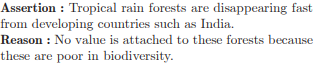 2.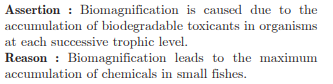 3.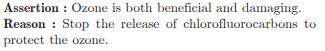 4.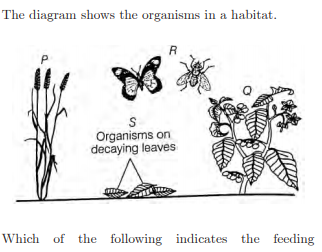 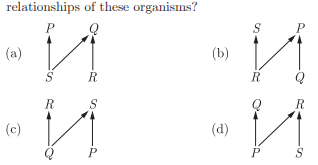 5.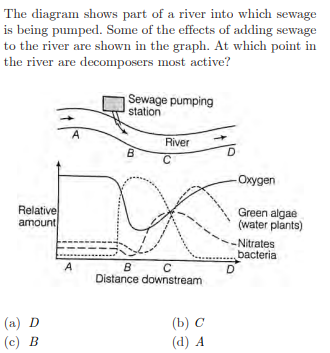 6.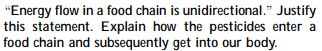 7.	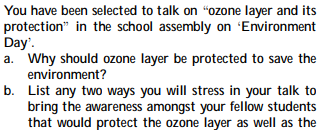 	environment.8.	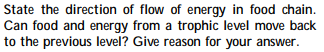 